Publicado en Madrid el 18/01/2024 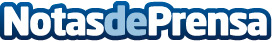 Un estudio de Fotocasa revela que las casas prefabricadas están bien valoradas por el 80% de los españolesSegún una investigación del portal inmobiliario, la sociedad española valora los beneficios de este tipo de vivienda y muestra especial interés por su bajo precio y su reducido impacto medioambiental. Solo en Baleares son concebidas como un bien de lujoDatos de contacto:Anaïs LópezAdevinta / Directora de Comunicación y Relaciones Institucionales Fotocasa y habitaclia620 66 29 26Nota de prensa publicada en: https://www.notasdeprensa.es/un-estudio-de-fotocasa-revela-que-las-casas Categorias: Nacional Inmobiliaria Madrid Sostenibilidad Innovación Tecnológica Construcción y Materiales Arquitectura http://www.notasdeprensa.es